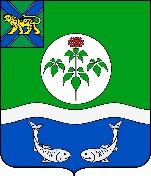 ДУМАОЛЬГИНСКОГО МУНИЦИПАЛЬНОГО ОКРУГАПРИМОРСКОГО КРАЯРЕШЕНИЕ          Обсудив план работы Думы Ольгинского муниципального округа Приморского края на 2023 год, Дума Ольгинского муниципального округа Приморского краяРЕШИЛА:1 Утвердить план работы Думы Ольгинского муниципального округа Приморского края на 2023 год (прилагается).         2.  Решение вступает в силу с даты его принятия.Председатель ДумыОльгинского муниципального округа Приморского края                                                                                  Ю.И. Глушко                                                                                                         УТВЕРЖДЕН                                                                                     решением Думы Ольгинского                                                                                                                                 муниципального округа                                                                                                      Приморского края                                                                                                                                                                                                                от 28.02.2023  №  ПЛАН РАБОТЫ ДУМЫ ОЛЬГИНСКОГО МУНИЦИПАЛЬНОГО ОКРУГА ПРИМОРСКОГО КРАЯ НА 2023 ГОДI.  Правотворческая деятельность28 февраля 2023 года            пгт Ольга№Об утверждении плана работы Думы Ольгинского муниципального округа Приморского края на 2023 год№ п/пНаименование вопросовОтветственный за подготовку вопроса Ответственный за подготовку вопроса Ответственный за подготовку вопроса Сроки проведенияИсполнитель 1.Принятие нормативных актов с учетом вновь принимаемых законов РФ и субъектом РФадминистрация, Дума Ольгинского муниципального округаадминистрация, Дума Ольгинского муниципального округаадминистрация, Дума Ольгинского муниципального округапо мере необходимости в течение годаглава округа, председатель Думы округа 2.Приведение НПА в соответствие изменениям в законодательствеадминистрация, Дума Ольгинского муниципального округаадминистрация, Дума Ольгинского муниципального округаадминистрация, Дума Ольгинского муниципального округаВесь периодадминистрация, аппарат Думы округа3.О внесении изменений и дополнений в Устав Ольгинского муниципального округа Приморского краяадминистрация, Дума Ольгинского муниципального округаадминистрация, Дума Ольгинского муниципального округаадминистрация, Дума Ольгинского муниципального округапо мере необходимости в течение годаглава округа, председатель Думы округа, 4. Утверждение отчёта об исполнении бюджета Ольгинского муниципального района за 2022 годфинансовый отдел администрации Ольгинского муниципального округафинансовый отдел администрации Ольгинского муниципального округафинансовый отдел администрации Ольгинского муниципального округамайначальник финансового отдела5.О бюджете Ольгинского муниципального округа на 2024 год и плановый период 2025-2026 гг.глава Ольгинского муниципального округа, финансовый отделглава Ольгинского муниципального округа, финансовый отделглава Ольгинского муниципального округа, финансовый отделноябрь,декабрьначальник финансового отделаII. Осуществление полномочий по контролюII. Осуществление полномочий по контролюII. Осуществление полномочий по контролюII. Осуществление полномочий по контролюII. Осуществление полномочий по контролюII. Осуществление полномочий по контролюII. Осуществление полномочий по контролю1.О рассмотрении обращения жителей «Об организации регулярных перевозок пассажиров общественным транспортом в пгт Ольга»администрация Ольгинского муниципального округаадминистрация Ольгинского муниципального округафевральфевральначальник отдела экономического развития администрации Ольгинского муниципального района2.Об утверждении отчета об исполнении бюджета Ольгинского муниципального района за 2022 годфинансовый отдел администрации Ольгинского муниципального округафинансовый отдел администрации Ольгинского муниципального округамаймайначальник финансового отдела3.Об исполнении Прогнозной программы приватизации  муниципального имущества Ольгинского муниципального района за 2022 годуправление жилищно-коммунального хозяйства,  имущественных отношений, градостроительства и экономического развития администрации Ольгинского муниципального округауправление жилищно-коммунального хозяйства,  имущественных отношений, градостроительства и экономического развития администрации Ольгинского муниципального округаиюньиюньначальник управления ЖКХ, имущественных отношений, градостроительства и экономического развитияадминистрации Ольгинского муниципального округа4.Отчет по обеспечению первичных мер пожарной безопасности в границах Ольгинского муниципального округаМКУ «ГО, ЧС и ЕДДС администрации Ольгинского муниципального округа»МКУ «ГО, ЧС и ЕДДС администрации Ольгинского муниципального округа»июльиюльдиректор муниципального казенного учреждения5.Об организации в границах Ольгинского муниципального округа водоснабжения, водоотведения.управление жилищно-коммунального хозяйства,  имущественных отношений, градостроительства и экономического развития администрации Ольгинского муниципального округауправление жилищно-коммунального хозяйства,  имущественных отношений, градостроительства и экономического развития администрации Ольгинского муниципального округасентябрьсентябрьначальник управления жилищно-коммунального хозяйства,  имущественных отношений, градостроительства и экономического развития администрации Ольгинского муниципального округа6.Отчет главы Ольгинского муниципального округа о результатах деятельности администрации Ольгинского муниципального округа за 2023 годначальники отделов администрации округаначальники отделов администрации округаоктябрь, ноябрьоктябрь, ноябрьглава Ольгинского муниципального округа7.Отчеты о результатах проверок Контрольно-счетного органа Ольгинского муниципального округа в 2023 годуКонтрольно- счетный орган Ольгинского муниципального округаКонтрольно- счетный орган Ольгинского муниципального округапо мере проведения проверокпо мере проведения проверокпредседатель Конрольно-счетного органа8.О реализации обращений Думы Ольгинского муниципального округааппарат Думы Ольгинского муниципального округааппарат Думы Ольгинского муниципального округавесь периодвесь периодпредседатель Думы округа,председатели постоянных комиссий9.Подготовка информации о выполнении решений Совета председателей представительных органов при Законодательном Собрании Приморского края аппарат Думы округа аппарат Думы округав соответствии с запросами в соответствии с запросами председательДумы округа10.Заслушивание информации о ходе исполнения правовых актов, поставленных на контрольДума Ольгинского муниципального округаДума Ольгинского муниципального округавесь периодвесь периодпредседатель Думы округа11.Об итогах работы Думы Ольгинского муниципального округа за 2023 годаппарат Думы Ольгинского муниципального округааппарат Думы Ольгинского муниципального округадекабрьдекабрьпредседатель Думы округаIII. Организационные мероприятия III. Организационные мероприятия III. Организационные мероприятия III. Организационные мероприятия III. Организационные мероприятия III. Организационные мероприятия III. Организационные мероприятия   1.Организация проведения заседаний ДумыОрганизация проведения заседаний Думыв соответствии с Регламентом Думы округав соответствии с Регламентом Думы округав соответствии с Регламентом Думы округапредседатель Думы округа2.Подготовка повестки заседания и нормативных актов к заседаниям Думы Ольгинского муниципального округаПодготовка повестки заседания и нормативных актов к заседаниям Думы Ольгинского муниципального округа не менее чем за 7 дней до дня заседания   не менее чем за 7 дней до дня заседания   не менее чем за 7 дней до дня заседания  председатель Думы округа3.Проведение заседаний постоянных комиссий Думы Ольгинского муниципального округаПроведение заседаний постоянных комиссий Думы Ольгинского муниципального округав соответствии с утвержденным Положениемв соответствии с утвержденным Положениемв соответствии с утвержденным Положениемпредседатели постоянных комиссий 4.Приём избирателей депутатамиПриём избирателей депутатамивесь периодвесь периодвесь периоддепутаты Думы округа   5.Приём граждан с обращениями и заявлениями Приём граждан с обращениями и заявлениями каждый вторник  с 14.00-17.00каждый вторник  с 14.00-17.00каждый вторник  с 14.00-17.00председатель Думы округа 6.Участие в работе Совета председателей представительных органов при Законодательном Собрании Приморского краяУчастие в работе Совета председателей представительных органов при Законодательном Собрании Приморского краяв соответствии с планом Советав соответствии с планом Советав соответствии с планом Советапредседатель Думы округа 7.Участие в семинарах-совещаниях, проводимых Законодательным Собранием Приморского края.Участие в семинарах-совещаниях, проводимых Законодательным Собранием Приморского края.в соответствии с планом работыв соответствии с планом работыв соответствии с планом работыпредседатель,депутаты Думы округа 8.Участие в мероприятиях, проводимых администрацией Ольгинского муниципального округа и общественными организациямиУчастие в мероприятиях, проводимых администрацией Ольгинского муниципального округа и общественными организациямипостоянно в течение годапостоянно в течение годапостоянно в течение годапредседатель Думы округа,депутаты Думы округа9.Участие в  выборных кампаниях на территории Ольгинского муниципального округаУчастие в  выборных кампаниях на территории Ольгинского муниципального округав назначенные срокив назначенные срокив назначенные срокидепутаты Думы округа10.Информирование депутатов о методических рекомендациях  по заполнению справок о доходах, расходах, имуществе и обязательствах имущественного характераИнформирование депутатов о методических рекомендациях  по заполнению справок о доходах, расходах, имуществе и обязательствах имущественного характерафевраль, март февраль, март февраль, март аппарат Думыокруга 11.Контроль по сдаче справок о доходах, расходах, имуществе и обязательствах имущественного характера депутатами (далее-сведения о доходах), а также сведения о доходах их супругов и несовершеннолетних детейКонтроль по сдаче справок о доходах, расходах, имуществе и обязательствах имущественного характера депутатами (далее-сведения о доходах), а также сведения о доходах их супругов и несовершеннолетних детей до 21 марта до 21 марта до 21 марта аппарат Думыокруга12.Информирование населения о рассматриваемых вопросах на заседаниях Думы Ольгинского муниципального округа в газете «Заветы Ленина»Информирование населения о рассматриваемых вопросах на заседаниях Думы Ольгинского муниципального округа в газете «Заветы Ленина»весь периодвесь периодвесь периодШалдыгашева Е.Г.-депутат  Думы округа13.Отчет депутатов о работе перед избирателями округаОтчет депутатов о работе перед избирателями округав течение годав течение годав течение годадепутаты Думы округа